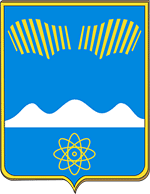 АДМИНИСТРАЦИЯ ГОРОДА ПОЛЯРНЫЕ ЗОРИ С ПОДВЕДОМСТВЕННОЙ ТЕРРИТОРИЕЙПОСТАНОВЛЕНИЕ«__»  сентября 2021 г.                                                                                  № ______О внесении изменений в Примерное положение об оплате труда работников муниципальных бюджетных учреждений образования в сфере культуры искусства, подведомственных отделу культуры, спорта и молодёжной политики администрации города Полярные Зори с подведомственной территориейВ соответствии с ст. 144 Трудового кодекса Российской Федерации, постановляю:1. Внести в Примерное положение об оплате труда работников муниципальных бюджетных учреждений образования в сфере культуры и искусства, подведомственных отделу культуры, спорта и молодежной политики администрации города Полярные Зори с подведомственной территорией, утвержденное постановлением администрации г. Полярные Зори от 20.01.2016 № 73 (в редакции постановления администрации города от 25.06.2021 № 490) (далее – Положение) следующие изменения:1.1. Приложение № 1 к Положению изложить в новой редакции в соответствии с Приложением № 1;1.2. Приложение № 2 к Положению изложить в новой редакции в соответствии с Приложением № 2;1.3. Приложение № 3 к Положению изложить в новой редакции в соответствии с Приложением № 3;1.4. Приложение № 4 к Положению изложить в новой редакции в соответствии с Приложением № 4;1.5. Приложение № 5 к Положению изложить в новой редакции в соответствии с Приложением № 5.2. Руководителям муниципальных бюджетных учреждений образования в сфере культуры и искусства, подведомственных ОКиДМ, внести изменения в  локальные нормативные акты по оплате труда.3. Контроль за исполнением настоящего постановления возложить на заместителя главы города Семичева В.Н.4. Настоящее постановление вступает в силу со дня официального опубликования и распространяется на правоотношения, возникшие с 01.09.2021 года.Глава города Полярные Зорис подведомственной территорией                                                              М.О. ПуховПриложение  № 1к постановлению администрации города Полярные Зориот _______2021  № ____Приложение № 1к Примерному положению об оплате трудаМинимальные размеры окладов работников, осуществляющих профессиональную деятельность по должностям работников образования, отнесенных к ПКГ, утвержденных приказом Министерства здравоохранения и социального развития РФ от 05.05.2008 № 216-н  «Об утверждении профессиональных квалификационных групп должностей работников образования»Приложение  № 2к постановлению администрации города Полярные Зориот _______2021  № ____Приложение № 2к Примерному положению об оплате трудаМинимальные размеры окладов работников, осуществляющих профессиональную деятельность по должностям служащих культуры и искусства, отнесенных к ПКГ, утвержденных приказом Министерства здравоохранения и социального развития РФ от 31.08.2007 № 570  «Об утверждении профессиональных квалификационных групп должностей работников культуры, искусства и кинематографии»Приложение  № 3к постановлению администрации города Полярные Зориот _______2021  № ____Приложение № 3к Примерному положению об оплате трудаМинимальные размеры окладов работников, осуществляющих деятельность по должностям руководителей, специалистов и служащих культуры и искусства, отнесенных к ПКГ, утвержденных приказом Министерства здравоохранения и социального развития РФ  от 29.05.2008 № 247н «Об утверждении профессиональных квалификационных групп общеотраслевых должностей руководителей, специалистов и служащих»Приложение  № 4к постановлению администрации города Полярные Зориот _______2021  № ____Приложение № 4к Примерному положению об оплате трудаМинимальные размеры окладов работников, осуществляющих деятельность по профессиям рабочих, отнесенных к ПКГ, утвержденных приказом Министерства здравоохранения и социального развития РФ от 29.05.2008 № 248н «Об утверждении профессиональных квалификационных групп общеотраслевых профессий рабочих»Приложение  № 5к постановлению администрации города Полярные Зориот _______2021  № ____Приложение № 5к Примерному положению об оплате трудаМинимальные размеры окладов работников, не отнесённых к общеотраслевым профессиональным квалификационным группам Должности, отнесённые к квалификационным уровнямМинимальный размер оклада (рублей)Профессиональная квалификационная группа должностей работников учебно-вспомогательного персонала первого уровня Профессиональная квалификационная группа должностей работников учебно-вспомогательного персонала первого уровня Секретарь учебной части3448Должности, отнесённые к квалификационным уровнямМинимальный размер оклада (рублей)Профессиональная квалификационная группа «Должности работников культуры, искусства и кинематографии ведущего звена»Профессиональная квалификационная группа «Должности работников культуры, искусства и кинематографии ведущего звена»Библиотекарь7386Звукооператор7386Должности, отнесённые к квалификационным уровнямДолжности, отнесённые к квалификационным уровнямМинимальный размер оклада (рублей)Минимальный размер оклада (рублей)Профессиональная квалификационная группа «Общеотраслевые должности служащих первого уровня»Профессиональная квалификационная группа «Общеотраслевые должности служащих первого уровня»Профессиональная квалификационная группа «Общеотраслевые должности служащих первого уровня»Профессиональная квалификационная группа «Общеотраслевые должности служащих первого уровня»1 квалификационный уровеньДелопроизводитель Делопроизводитель 3448Профессиональная квалификационная группа «Общеотраслевые должности служащих второго уровня»Профессиональная квалификационная группа «Общеотраслевые должности служащих второго уровня»Профессиональная квалификационная группа «Общеотраслевые должности служащих второго уровня»Профессиональная квалификационная группа «Общеотраслевые должности служащих второго уровня»1 квалификационный уровеньИнспектор по кадрам407640762 квалификационный уровеньЗаведующий хозяйством48174817Профессиональная квалификационная группа «Общеотраслевые должности служащих третьего уровня»Профессиональная квалификационная группа «Общеотраслевые должности служащих третьего уровня»Профессиональная квалификационная группа «Общеотраслевые должности служащих третьего уровня»Профессиональная квалификационная группа «Общеотраслевые должности служащих третьего уровня»1 квалификационный уровеньПрограммист62056205Должности, отнесённые к квалификационным уровнямДолжности, отнесённые к квалификационным уровнямМинимальный размер оклада (рублей)Профессиональная квалификационная группа «Общеотраслевые профессии рабочих первого уровня»Профессиональная квалификационная группа «Общеотраслевые профессии рабочих первого уровня»Профессиональная квалификационная группа «Общеотраслевые профессии рабочих первого уровня»1 квалификационный уровеньВахтёр 38731 квалификационный уровеньГардеробщик38731 квалификационный уровеньДворник38731 квалификационный уровеньСторож38731 квалификационный уровеньУборщик территорий38731 квалификационный уровеньУборщик служебных помещений3873Должности, не отнесённые к ПКГМинимальный размер оклада (рублей)Рабочий по комплексному обслуживанию и ремонту зданий4076Электрик4076Слесарь-сантехник4076Настройщик музыкальных инструментов4076Заместитель директора на 10-30%  ниже оклада директора